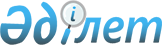 Об утверждении Соглашения между Правительством Республики Казахстан и Правительством Турецкой Республики о безвозмездной военной помощиПостановление Правительства Республики Казахстан от 27 апреля 2007 года
№ 342

      Правительство Республики Казахстан  ПОСТАНОВЛЯЕТ : 

      1. Утвердить прилагаемое Соглашение между Правительством Республики Казахстан и Правительством Турецкой Республики о безвозмездной военной помощи, совершенное в городе Анкаре 26 октября 2006 года. 

      2. Настоящее постановление вводится в действие со дня подписания.        Премьер-Министр 

   Республики Казахстан  

  Соглашение 

между Правительством Республики Казахстан 

и Правительством Турецкой Республики 

о безвозмездной военной помощи(Официальный сайт МИД РК - Вступило в силу 10 июля 2002 года)      Правительство Республики Казахстан и Правительство Турецкой Республики (далее - Стороны), 

      желая усилить существующие дружеские взаимоотношения, имеющие место с давних времен, 

      учитывая Соглашение между Правительством Республики Казахстан и Правительством Турецкой Республики о сотрудничестве в области военного образования от 23 февраля 1993 года и  Соглашение между Правительством Республики Казахстан и Правительством Турецкой Республики о сотрудничестве в области военной науки, техники и образования от 8 августа 1994 года, 

      согласились о нижеследующем:  

  Статья 1       Правительство Турецкой Республики предоставит безвозмездную военную помощь Правительству Республики Казахстан на сумму 1 020 000 (один миллион двадцать тысяч) турецких лир в эквиваленте к доллару США. Предоставление безвозмездной военной помощи начнется в 2006 году, после вступления в силу настоящего Соглашения.  

  Статья 2       Безвозмездная военная помощь на сумму 1 020 000 (один миллион двадцать тысяч) турецких лир в эквиваленте к доллару США будет предоставлена в виде материальной помощи и услуг в соответствии с законодательством Турецкой Республики.  

  Статья 3       Безвозмездная военная помощь на сумму 1 020 000 (один миллион двадцать тысяч) турецких лир в эквиваленте к доллару США будет реализована в соответствии с Исполнительным протоколом, который будет заключен компетентными органами обеих стран в соответствии с настоящим Соглашением.  

  Статья 4       Казахстанская Сторона согласилась не передавать полученные от турецкой Стороны материалы и услуги или право на их использование третьей стороне без получения предварительного согласия турецкой Стороны.  

  Статья 5       Настоящее Соглашение вступает в силу с даты получения последнего письменного уведомления о выполнении Сторонами внутригосударственных процедур, необходимых для его вступления в силу. 

      Настоящее Соглашение прекращает свое действие с момента полной передачи Министерству обороны Республики Казахстан материальной помощи и услуг, предоставленных в соответствии с исполнительным протоколом, указанным в статье 3 настоящего Соглашения. 

      Настоящее Соглашение будет реализовываться компетентными органами Сторон: 

      с казахстанской Стороны - Министерством обороны Республики Казахстан; 

      с турецкой Стороны - Генеральным штабом Турецкой Республики. 

      Любые возникающие разногласия при реализации настоящего Соглашения будут решаться путем переговоров и консультаций.       Совершено в городе Анкара 26 октября 2006 года в двух подлинных экземплярах, каждый на казахском, турецком, русском и английском языках, причем все тексты имеют одинаковую силу. 

      В случае возникновения разногласий в толковании положений настоящего Соглашения Стороны будут обращаться к тексту на английском языке.          За Правительство                       За Правительство 

      Республики Казахстан                    Турецкой Республики        Примечание РЦПИ: Далее прилагается текст Соглашения на английском языке. 
					© 2012. РГП на ПХВ «Институт законодательства и правовой информации Республики Казахстан» Министерства юстиции Республики Казахстан
				